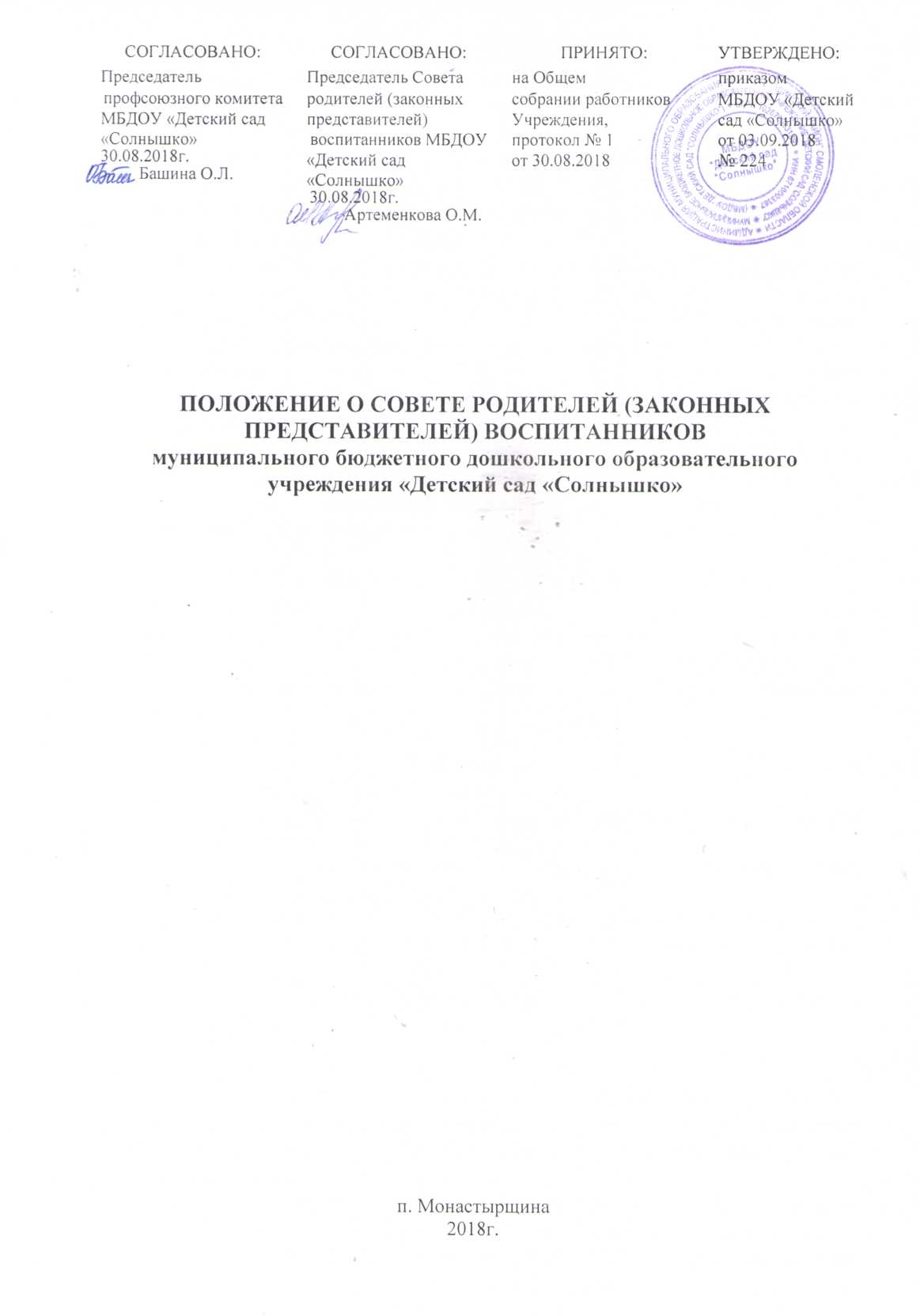 ОБЩИЕ ПОЛОЖЕНИЯНастоящее Положение о Совете родителей (законных представителей) воспитанников муниципального бюджетного дошкольного образовательного учреждения «Детский сад «Солнышко» (далее - Положение) разработано в соответствии с Законом «Об образовании в Российской Федерации» № 273-Ф3 от 29.12.2012, Уставом муниципального бюджетного дошкольного образовательного учреждения «Детский сад «Солнышко» (далее - ДОУ).В состав Совета родителей (законных представителей) воспитанников муниципального бюджетного дошкольного образовательного учреждения «Детский сад «Солнышко» (далее - Совет родителей) входят родители (законные представители) от каждой группы воспитанников ДОУ.Председатель и секретарь Совета родителей ДОУ избираются из общего числа членов Совета родителей путем открытого голосования простым большинством голосов.Положение принимается на Общем собрании работников ДОУ, согласовывается с профсоюзным комитетом ДОУ, с Советом родителей ДОУ, вступает в силу с даты утверждения его приказом ДОУ.Срок данного Положения не ограничен, действует до замены новым.ЦЕЛЬ И ЗАДАЧИ СОВЕТА РОДИТЕЛЕЙСовет родителей действует в целях учета мнения воспитанников, родителей (законных представителей) воспитанников и педагогических работников по вопросам управления ДОУ и при принятии ДОУ локальных нормативных актов, затрагивающих их права и законные интересы.Задачи:-  содействие ДОУ в совершенствовании условий организации образовательной деятельности, охраны жизни и здоровья воспитанников; - содействие в организации и проведении конкурсов, соревнований и других массовых мероприятий, проводимых ДОУ; - содействие в совершенствовании материально-технической базы ДОУ, благоустройстве его помещений и территории; - организация работы с родителями (законными представителями) по вопросам образования, воспитания, оздоровления и развития воспитанников ДОУ; - внесение предложений по вопросам совершенствования деятельности и развития ДОУ. ФУНКЦИИ СОВЕТА РОДИТЕЛЕЙ Содействует обеспечению оптимальных условий для организации образовательного процесса (оказывает помощь в приобретении технических средств обучения, подготовке наглядных методических пособий и т.д.),Проводит разъяснительную и консультативную работу среди родителей (законных представителей) воспитанников об их правах и обязанностях.Оказывает содействие в проведении массовых воспитательных мероприятий с детьми.Участвует в подготовке ДОУ к новому учебному году.Совместно с руководством ДОУ контролирует организацию качественного питания воспитанников, медицинского обслуживания, организацию диетического питания для отдельных воспитанников (по медицинским показаниям).Оказывает помощь руководству ДОУ в организации и проведении общих родительских собраний.Рассматривает обращения в свой адрес, а так же обращения по вопросам, отнесенным настоящим положением к компетенции Совета родителей, по поручению руководителя ДОУ.Принимает участие в обсуждении локальных актов ДОУ по вопросам, относящихся к полномочиям Совета родителей.Принимает участие в организации безопасных условий осуществления образовательного процесса, выполнения санитарно-гигиенических правил и норм.Взаимодействует с другими органами самоуправления, общественными     организациями по вопросу пропаганды традиций ДОУ.ПРАВА СОВЕТА РОДИТЕЛЕЙСовет родителей имеет право:Вносить предложения по организации работы ДОУ;Контролировать качество питания воспитанников;Устанавливать связи со спонсорами, другими физическими и юридическими лицами по выделению добровольных пожертвований и целевых взносов в целях развития ДОУ;Заслушивать доклады руководства ДОУ о расходовании бюджетных и внебюджетных средств, перспективах развития ДОУ, по другим вопросам, интересующих родителей (законных представителей);Присутствовать по приглашению на педагогических советах ДОУ, открытых мероприятиях, проводимых в ДОУ.Свободно распространять информацию о своей деятельности, в т.ч. на сайте ДОУ.Вносить руководителю ДОУ предложения по организации работы педагогического, медицинского и обслуживающего персонала. Руководитель или должностные лица ДОУ рассматривают предложения Совета родителей и сообщают о результатах рассмотрения.Разрешать вопросы, связанные с семейным воспитанием детей, отмечать в средствах массовой информации лучших родителей (законных представителей) за хорошее воспитание, пропагандировать передовой опыт семейного воспитания.В случаях невыполнения родителями (законными представителями) своих обязанностей по воспитанию детей принимать меры по созданию нормальных условий жизни детей в семье, в отдельных случаях сообщать по месту работы родителей (законных представителей) для общественного воздействия.Присутствовать по приглашению на педагогических, производственных совещаниях, на городских конференциях по дошкольному воспитанию.Поощрять родителей (законных представителей) воспитанников за активную работу в Совете родителей, оказание помощи ДОУ.ОРГАНИЗАЦИЯ РАБОТЫ СОВЕТА РОДИТЕЛЕЙВ состав Совета родителей ДОУ избирается не менее одного представителя от каждой группы (председатель группового Совета родителей). Из общего состава Совета родителей избираются председатель Совета родителей и секретарь Совета родителей сроком на учебный год.Председатель Совета родителей:Организует выполнение решений, принятых на предыдущем заседании Совета родителей;Взаимодействует с педагогическим советом ДОУ и другими лицами и организациями по вопросам функционирования и развития ДОУ;Координирует деятельность Совета родителей, осуществляет работу по реализации программ, проектов, планов;Представляет Совет родителей перед администрацией, органами власти и управления.Совет родителей планирует свою работу в соответствии с планом работы ДОУ. План работы утверждается на первом заседании Совета родителей.Заседания Совета родителей созываются не менее 2-х в год, в случае необходимости созываются внеочередные заседания.Решение принимается простым голосованием членов Совета родителей, при наличии 2/3 его членов от общего числа.ДЕЛОПРОИЗВОДСТВО СОВЕТА РОДИТЕЛЕЙСовет родителей подотчетен общему родительскому собранию.Заседания Совета родителей оформляются протокольно. В протоколах фиксируется:дата проведения заседания;количество присутствующих;повестка дня;ход обсуждения вопросов, предложения и замечания членов Совета родителей;решение.Протоколы	подписываются председателем и секретарем Совета родителей.Протоколы	могут вестись в печатном варианте. Материалы протокола пронумеровываются, прошнуровываются, скрепляются печатью ДОУ и подписью руководителя.Нумерация	протоколов ведется от начала учебного года.Протоколы	Совета родителей входят в номенклатуру ДОУ, хранятся в ДОУ 5 лет и передаются по акту.